Gymnázium pro zrakově postižené a Střední odborná škola pro zrakově postižené, Praha 5, Radlická 115 Radlická 591/115,158 00 Praha 5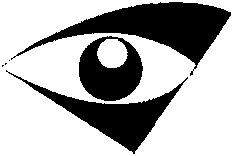 Příspěvková organizace lil. m. Prahy zřízena usnesením ZHMP č.4/8 z 17.2.2011, zapsaná v Rejstříku škol RED-IZO 600171418, zapsaná v RARIS, IČO 613 86901.AJ produkty Baarova 885/1 a 140 00 Praha 4V Praze dne 14. 12. 2023Objednávka č. 50Vyřizuje: DejmkováObjednáváme u Vás jídelní sety /I stůl + 4 židle/1 lx v celkové ceně 101 145 Kč bez DPH.Smluvní strany výslovně sjednávají, že uveřejnění této smlouvy v registru smluv dle zákona č. 340/2015 Sb., o zvláštních podmínkách účinnosti některých smluv, uveřejňování těchto smluv a o registru smluv (zákon o registru smluv) zajistí Gymnázium pro zrakově postižené a Střední odborná škola pro zrakově postižené.Předem děkujeme za vyřízení naší objednávky.Platbu požadujeme na fakturu.S vystavením objednávky souhlasí:příkazce operaceTel. škola: +420 235 521 216Tel. internát: +420 251 610 892Tel./fax: +420 235 521 214PRAHAPRAGUEPRAGAPRAG